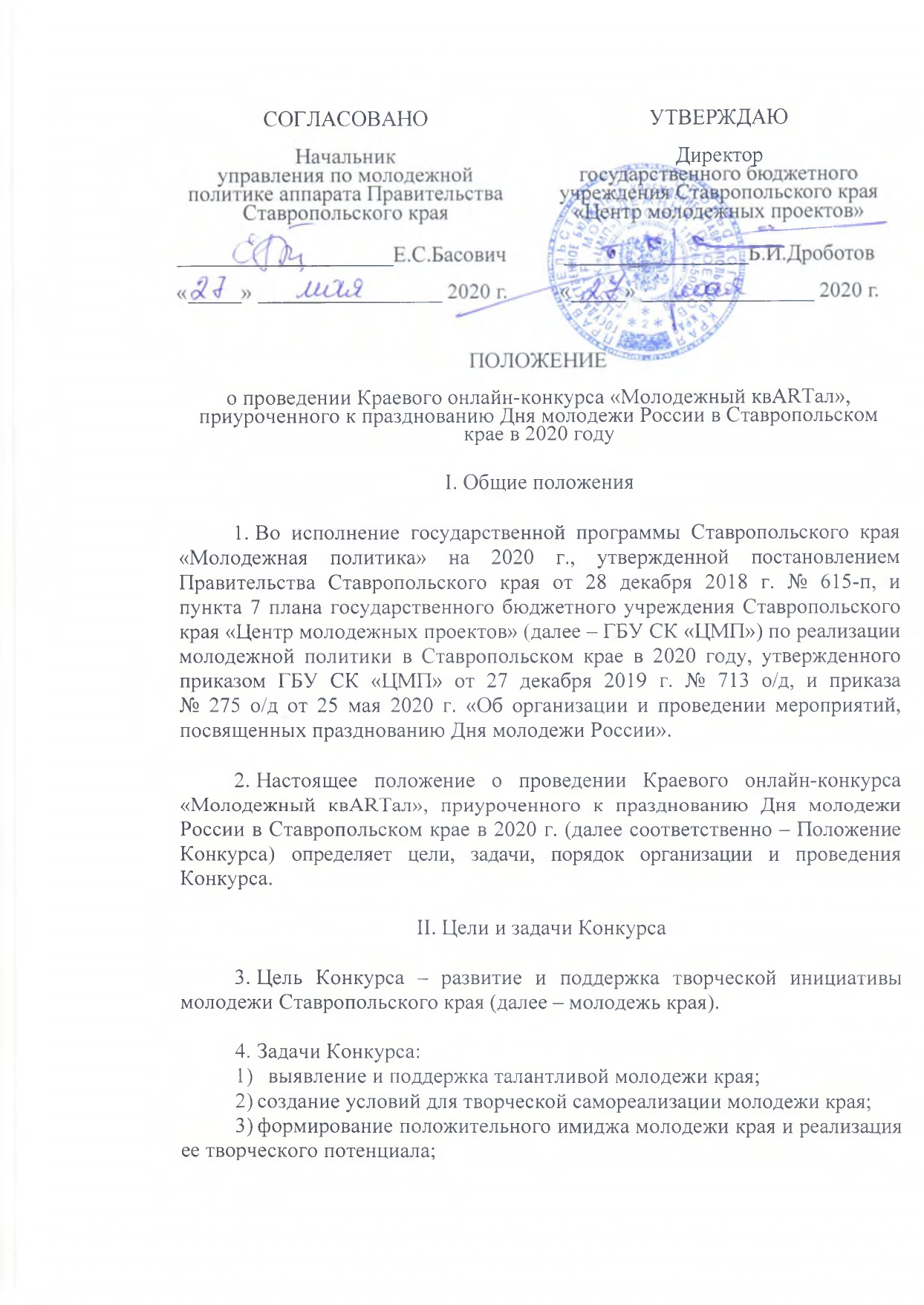 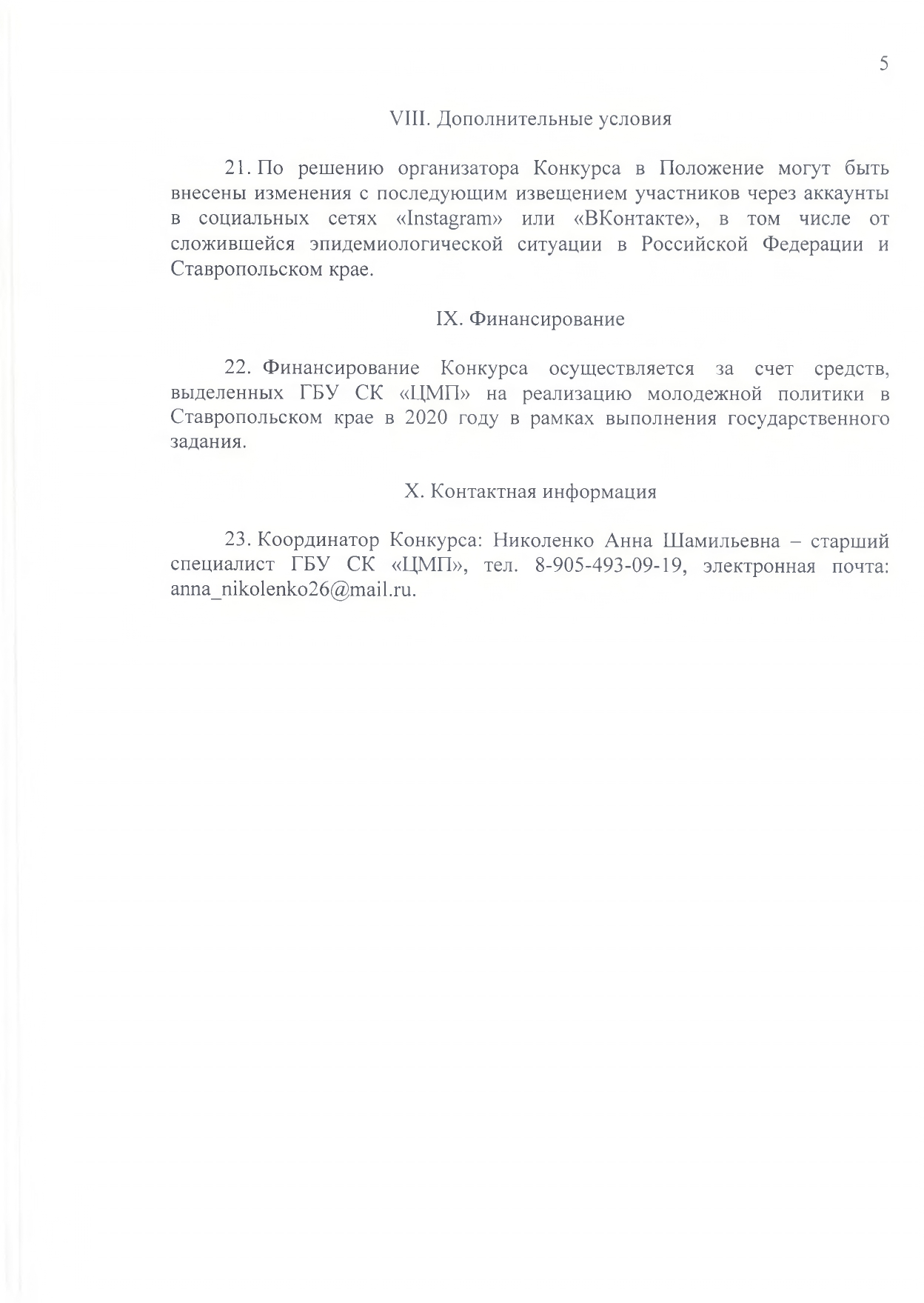 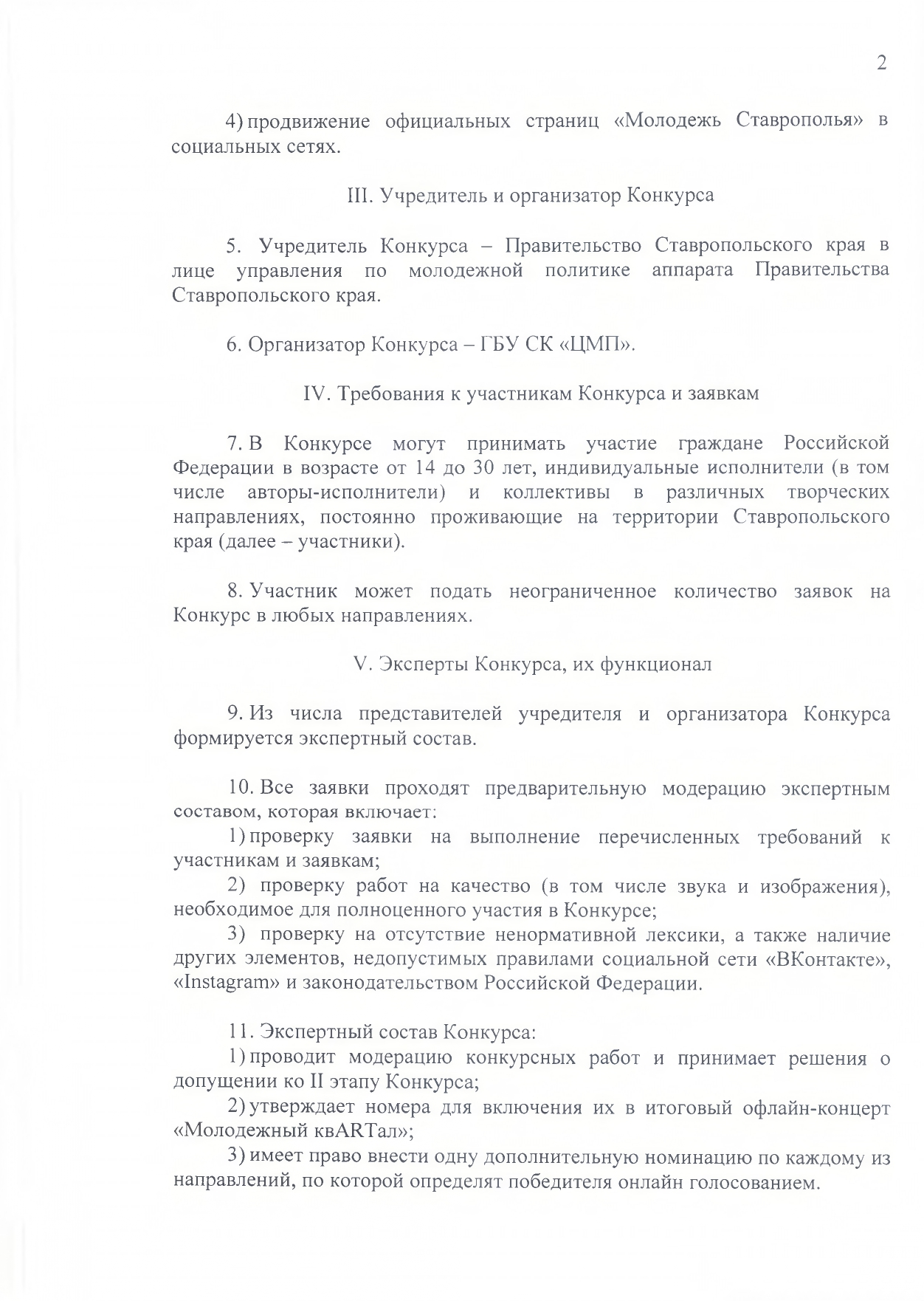 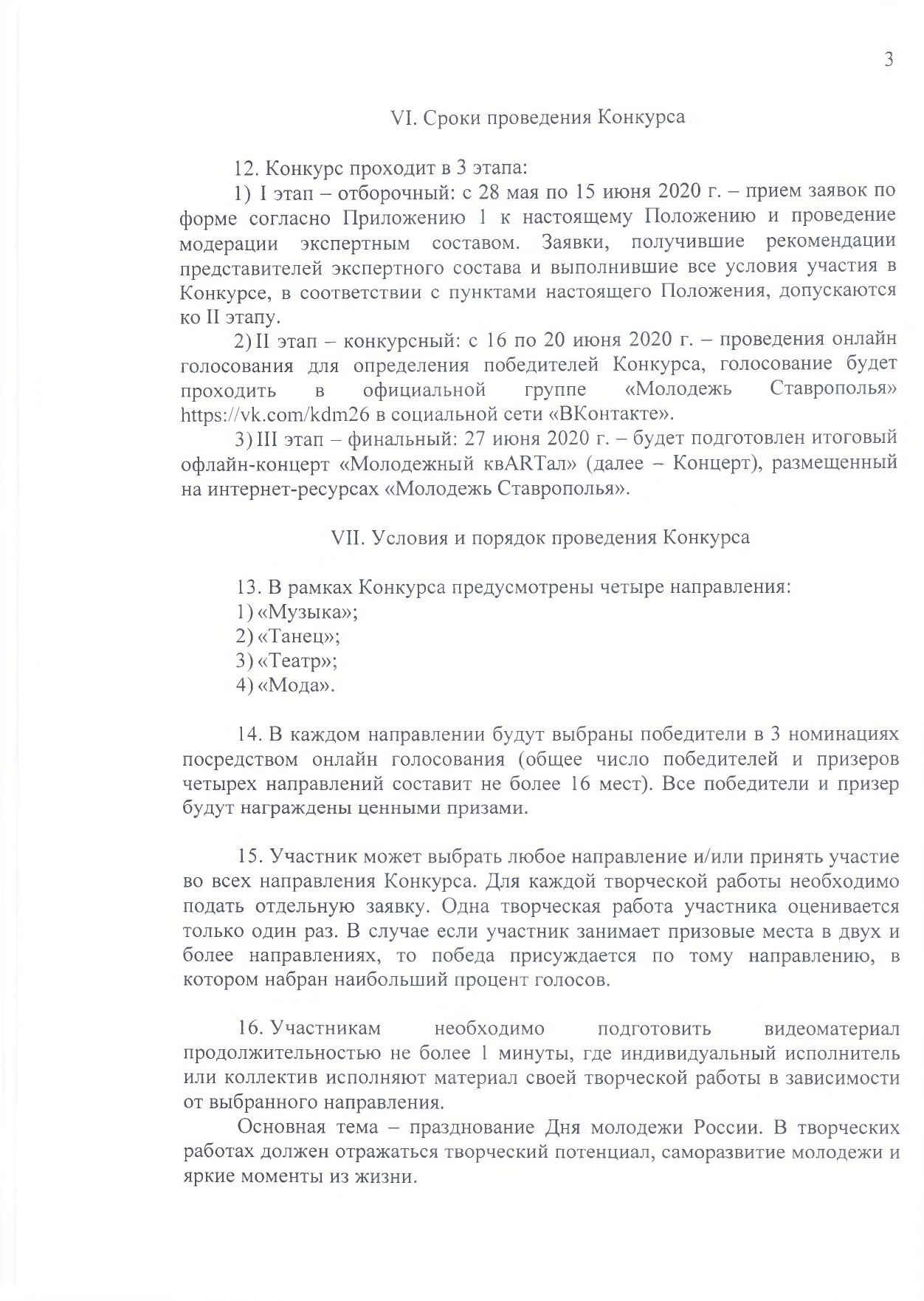 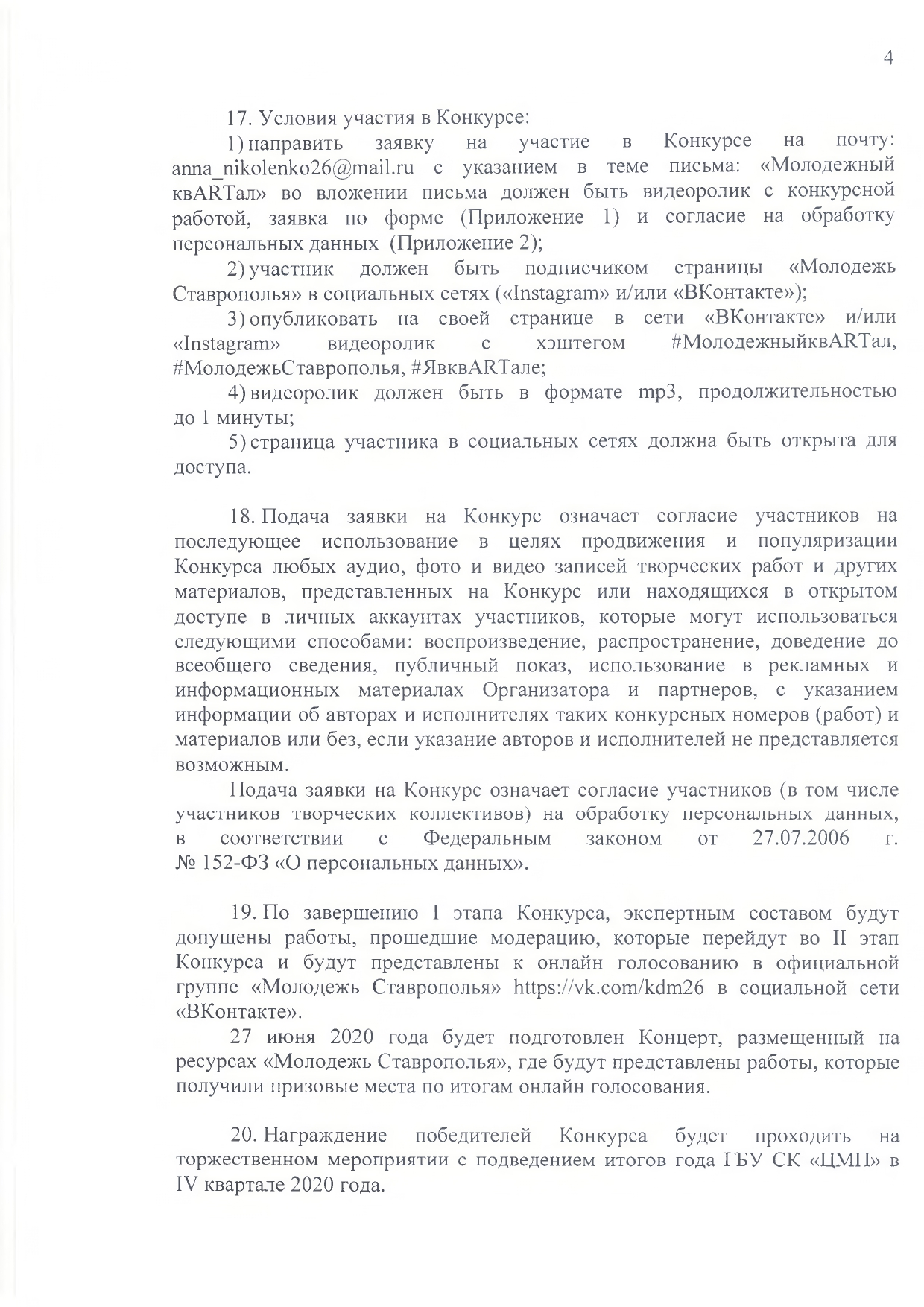 Приложение 1к Положению о Краевом онлайн-конкурсе «Молодежный квARTал», приуроченного к празднованию Дня молодежи России в Ставропольском крае в 2020 годуЗАЯВКАНАПРАВЛЕНИЕ «_____________________»Приложение 2к Положению о Краевом онлайн-конкурсе «Молодежный квARTал», приуроченного к празднованию Дня молодежи России в Ставропольском крае в 2020 годуСОГЛАСИЕ на обработку персональных данныхЯ___________________________________________________________,(фамилия, имя, отчество) проживающий(ая)__________________________________________________, (адрес регистрации по месту жительства, адрес фактического проживания)__________________________________________________________________ (документ, удостоверяющий личность, серия, номер, кем выдан и дата выдачи)в соответствии со статьей 9 Федерального закона от 27 июля 2006 года 
N 152-ФЗ «О персональных данных» даю согласие государственному бюджетному учреждению Ставропольского края «Центр молодежных проектов», расположенному по адресу: 355006, г. Ставрополь, 
пр. К. Маркса,63, 5 этаж, на автоматизированную, а также без использования средств автоматизации обработку, включая сбор, запись, систематизацию, накопление, хранение, уточнение (обновление, изменение), извлечение, использование, передачу (распространение, представление, доступ), обезличивание, блокирование, удаление, уничтожение моих персональных данных, а именно___________________________________________________________________(указать перечень персональных данных, на обработку которых дается согласие)в целях __________________________________________________________ (указать цели обработки персональных данных)Об ответственности за достоверность предоставленных сведений предупрежден(а).Настоящее Согласие действует до момента принятия оператором решения о прекращении  обработки  персональных данных и (или) уничтожения документов, содержащих персональные данные.Настоящее Согласие может быть отозвано мною в любое время на основании моего письменного заявления.«___» ________________ 20___ г.       ___________  ______________________                                                                   (подпись)                 (расшифровка подписи)Муниципальное образование Ставропольского краяФамилия, имя, отчество участника/ наименование коллектива (ФИО руководителя)Название исполняемого произведения/номераСсылка на публикацию с видеозаписью исполняемого произведения/номераРасскажите подробнее о номере и коллективе (исполнителе) не менее 100 символов не более 600 символовСсылка на ваши страницы Вконтакте и/или Instagram Другая информация, важная по вашему мнениюАдрес электронной почтыНомер контактного телефонаФактический адрес места проживания